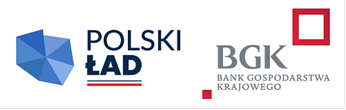 Załącznik nr 1 do SWZ                                                               G M I N A    S Ę P O P O L                                                                ul. 11  Listopada 7                                                                11-210 SępopolFORMULARZ   OFERTYw postępowaniu o udzielenie zamówienia publicznego prowadzonego  w trybie podstawowym zgodnie z art. 275 pkt 2 na zadanie pn: „PRACE  KONSERWATORSKIE  NA  ZABYTKOWEJ                                    NEKROPOLII W MIEŚCI  SĘPOPOL”                    Znak postępowania: Or.III.271.1.9. 2024Biuletyn Zamówień Publicznych    2024/BZP   00409856Nazwa Wykonawcy: ………………………………………………………………………….Siedziba: …………………………………………….………………………………………...Przystępując do postępowania przetargowego oferuje(my) wykonanie przedmiotu zamówienia zgodnie z warunkami określonymi w SWZ i załącznikach do SWZ,                               za następującą cenę ryczałtową:cena ryczałtowa brutto….................................................................................................zł,                           (słownie złotych ...................................................................................................................),     w tym:- łączna cena ofertowa  netto: ….………..…..…………..……………….……….……zł- podatek VAT według stawki  ............%, co stanowi......................................................zł     (STANOWI   KRYTERIUM   Nr 1   OCENY  OFERT)Oświadczam, że udzielam ……. miesięcznej gwarancji i rękojmi liczonej od daty odbioru przedmiotu umowy.   (STANOWI KRYTERIUM Nr 2 OCENY  OFERT)3. Zadanie zobowiązujemy się wykonać w terminie określonych w postępowaniu  tj. …………………………………………………………………………………………..     Planowany termin  wykonania dokumentacji projektowej …………………..…..……….4. Oświadczenie dotyczące postanowień Specyfikacji Warunków Zamówienia (SWZ).     Oświadczam(y), że:zapoznałem (liśmy) się z treścią ogłoszenia o zamówieniu, SWZ i nie wnoszę dla niej żadnych zastrzeżeń.uzyskałem (liśmy) niezbędne informacje, potrzebne do właściwego przygotowania oferty.powyższa cena ryczałtowa brutto obejmuje wszelkie koszty związane z realizacją przedmiotu zamówienia, uwzględnia wszelkie koszty, okoliczności i ryzyka niezbędne do wykonania przedmiotu zamówienia dla osiągniecia zamierzonego efektu rzeczowego.posiadam(my) uprawnienia do realizacji przedmiotowego zamówienia zgodnie                     z obowiązującymi przepisami.zobowiązuje (my) się do wykonania zamówienia w terminie oraz w sposób zgodny                z obowiązującymi przepisami.zapoznałem (liśmy)  się  i akceptuje Regulamin korzystania z Platformy zakupowej.zawarty w SWZ projekt umowy  został przez nas zaakceptowany i zobowiązuję (emy) się, w przypadku  wybrania mojej (naszej) oferty do zawarcia umowy na wyżej wymienionych warunkach i w miejscu i terminie wyznaczonym przez Zamawiającego. uważamy się za związanych niniejszą ofertą na czas wskazany w SWZ, zgodnie                         z art. 307 pzp. akceptuje (my) warunki płatności określone przez Zamawiającego we wzorze umowy stanowiącej załącznik do SWZ.nie uczestniczę (ymy) jako Wykonawca w jakiejkolwiek innej ofercie złożonej w celu udzielenia niniejszego zamówienia. W przypadku wyboru naszej oferty do realizacji przedmiotu zamówienia, przed podpisaniem umowy, wniesiemy zabezpieczenie należytego wykonania umowy, zgodnie z warunkami ustalonymi w projekcie umowy w formie …………………….……..….…Przedmiot zamówienia zrealizujemy,: * samodzielnie,wspólnie  z:…………………………………………………………………..…………….…………………………………………………………………………………….….……….….…………………………………………………………………………….…….…Sposób reprezentowania Wykonawcy/Wykonawców wsólnie ubiegajacych się                o zamówienia dla potrzeb postępowania jest następujący:…………………………………………………………………………………..….……………………………………………………………………………………...……zamierzamy zlecić podwykonawcom (o ile są znani):.      ** kolumna fakultatywna – Wykonawca nie musi jej wypełniać.Oświadczam(y), że oferta nie zawiera/zawiera* informacje i dokumenty stanowia tajemnicę stanowią tajemnice przedsiębiorstwa w rozumieniu przepisów ustawy z dnia                                             16 kwietnia 1993 r. o zwalczaniu nieuczciwej konkurencji. Informacje takie zawarte                    są w następujących dokumentach …………………………………………………….…..Oświadczam(y),że wypełniłem (śmy)obowiązki informacyjne przewidziane w art. 13 lub 14 RODO wobec osób fizycznych, od których dane osobowe bezposrednio lub pośrednio pozyskałem w celu ubiegania się o udzielenie zamówienia publicznego w niniejszym postępowaniu.Stosownie do art. 225 ust.2  ustawy pzp oświadczam, że wybór naszej oferty:nie będzie/będzie* prowadził  u Zamawiającego obowiązku podatkowego zgodnie z przepisami ustawy   z dnia 11.03.2004 r. o podatku od towarów i usług (tj. Dz.U. z 2024 r. poz. 361 ze zm.)              w związku   z powyższym wskazujemy:nazwy (rodzaje) towaru lub usług, któryh dostawa lub świadczenie będą prowadziły                               do powstania obowiązku podatkowego: ……………………………………………………….Wartość towaru lub usługi objętego obowiązkiem podatkowym zamawiającego, bez kwoty podatku:…………………………………………………………………………………………Stawkę podatku od towarów i usług, które będzie miała zastosowanie …………………………10.Oświadczam (y), że Wykonawca którego reprezentuję/my jest /dla potrzeb informacyjnych Urzędu Zamówień Publicznych : mikro przedsiębiorcą (podmiot nie będący żadnym z poniższych)  małym przedsiębiorcą (małe przedsiębiorstwo definiuje się jako przedsiębiorstwo, które zatrudnia mniej niż 50 pracowników i którego roczny obrót lub roczna suma bilansowa nie przekracza 10 milionów EUR)  średnim przedsiębiorcą (średnie przedsiębiorstwo definiuje się jako przedsiębiorstwo, które zatrudnia mniej niż 250 pracowników i którego roczny obrót nie przekracza 50 milionów lub roczna suma bilansowa nie przekracza 43 milionów EUR)   dużym przedsiębiorstwem Czy Wykonawca pochodzi z innego niż Polska państwa członkowskiego Unii Europejskiej**    TAK , skrót  literowy Państwa ……………………………     NIE          Czy Wykonawca pochodzi z innego niż Polska państwa członkowskiego Unii Europejskiej**	Tak, skrót literowy Państwa ……………………………..	NIE* niepotrzebne skreślić** należy zaznaczyć odpowiednioDANE  WYKONAWCYNAZWA  WYKONAWCY………………………………………………………………...NIP………………………………………….…….. REGON ……………………………….…………..KRS ……………………………………………….adres do korespondencji ……………………………………………………..…………….email: ……………………………… fax: ……………………………………..…………..Osoba wyznaczona do kontaktu z  Zamawiającym:………………………………………………tel. …………………………….…………….fax………………………………………..… email …………………………….………….Załączniki do niniejszej oferty stanowią jej integralną część:(należy wymienić wszystkie złożone oświadczenia i dokumenty)………………………………………………………………………………………………………………………………………………………………………………………………………Oferta złożona została na …………. ponumerowanych  stronach.                                                                                           ........................................................kwalifikowany podpis/podpis zaufany/elektroniczny podpis                                                                                                                osobisty Wykonawcy lub osoby upoważnionej           UWAGA:Dokument należy wypełnić i podpisać kwalifikowanym podpisem elektronicznym lub podpisem zaufanym lub podpisem osobistym przez Formularz ofertowy musi być podpisany przez osobę lub osoby uprawnione do reprezentowania Wykonawcy/Wykonawców.Zamawiający zaleca zapisanie dokumentu w formacie PDF.Lp.Nazwa i adres podwykonawcyCzęść  zamówienia powierzona podwykonawcom% wartość części zamówienia powierzona podwyk.**